J E D Á L N Y   L Í S T O K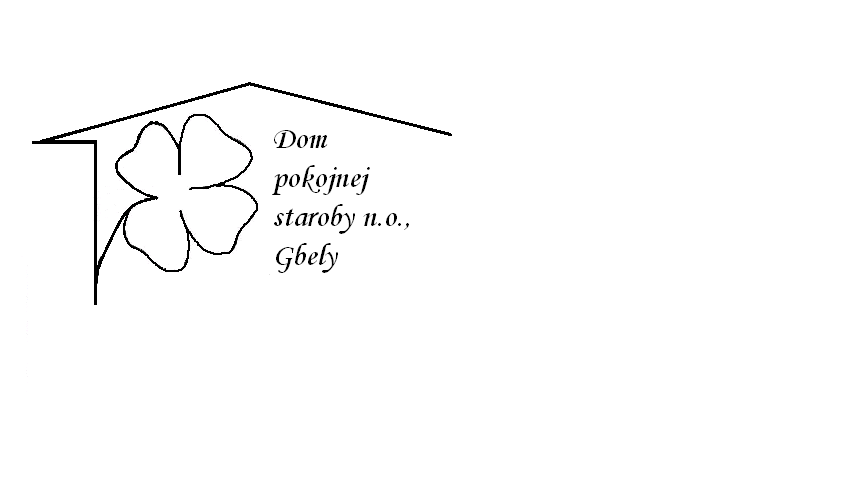 Od 27.09.2021     do 1.10.2021  Pondelok    27.09.:    polievka – Zeleninová  1, A –Belehradský rezeň, slovenská ryža 1,3,           Utorok       28.09.:     polievka – Hovädzia s drobkami 1, 3,A – Plnená paprika, paradajková omáčka,  knedľa kysnutá 1,3,7 ,Streda       29.09.:    polievka –Slepačia s niťovkami 1,3,                                              A- Čiernohorský kurací rezeň ,zemiaková kaša                                        1,3,7Štvrtok       30.09.:   polievka – Mrkvová s haluškami 1,3A –Bravčový na korení ,kelový prívarok ,chlieb, 1,3,       Piatok         1.10.:    polievka – Šošovicová ,  1, A – Tvarohové buchty,1,3,7, Kolektív zamestnancov Domu pokojnej staroby n. o., Gbely Vám praje ,,Dobrú chuť!“.Obedy sa prihlasujú do 13. hod.Zmena jedál vyhradená.Alergény:1-obilniny, 2-kôrovce, 3-vajcia, 4-ryby, 5-arašidy, 6-sojové zrná, 7-mlieko, 8-orechy, 9-zeler, 10- horčica, 11-sezamové semená, 12-kysličník siričitý a siričitany